Request for a prescription of TNP products.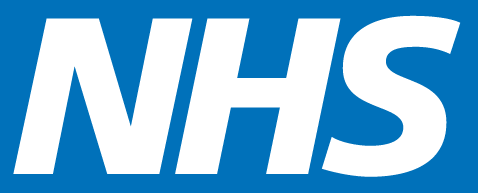 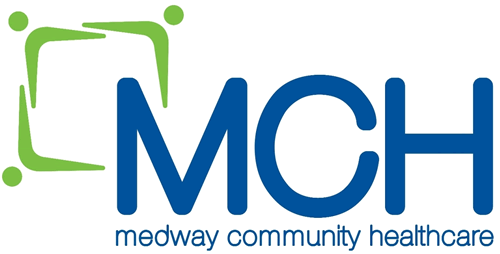 Please complete this form when requesting either KCI or Renasys Products. A copy should be given to the prescriber for consideration and a copy sent to Tissue Viability. The maximum request should be for no more than 2 weeks supply as the treatment/outcome must be evaluated regularly. Unless the wound is infected these dressings require 2 -3 changes a week according to manufacturer guidelines.Dear Prescriber,Please would you provide a prescription for TNP (topical Negative Pressure) consumables for patient:Name___________________NHS no._______________________d.o.b._________ Address_____________________________________________________________Name of clinician requesting prescription_____________________________date of request_________Place of work_____________________________________________Contact number________________Copies of this request should be sent to Tissue Viability at:Tissue Viability, St Barts Hospital, New Rd, Rochester, Kent, ME1 1DSProduct numberKCI V.A.C.Product descriptionPack sizePIP codeQuantity requestedM8275058/5ActiV.A.C. Canister with gel (300ml)5646-7883M8275051/5V.A.C.Granufoam Small dressing kit (with SensaT.R.A.C.)5346-8543M8275052/5V.A.C.Granufoam medium dressing kit (with SensaT.R.A.C.)5346-8576M8275053/5V.A.C.Granufoam Large dressing kit (with SensaT.R.A.C.)5346-8568M8275098/5V.A.C.Granufoam  Silver small dressing kit (with SensaT.R.A.C.)5346-8683M8275096/5V.A.C.Granufoam  Silver medium dressing kit (with SensaT.R.A.C.)5346-8691M6275026/10V.A.C. Gel (double sided adhesive hydrogel strip)10346-8840M8275057/10SensaT.R.A.C. (with tubing clamp and connector)10346-8949M6275009/10V.A.C.Drape (occlusive drape)10346-8881M6275066/10T.R.A.C. Y-connector10346-8931M8275042/5V.A.C. Granufoam Bridge dressing5349-4259M8275068/5V.A.C.WhiteFoam Dressing Kit small5346-8659M8275067/5V.A.C.WhiteFoam Dressing Kit large5346-8675M6275041/5V.A.C.WhiteFoam Dressing small10354-7205M6275034/5V.A.C.WhiteFoam Dressing large10354-7105M8275041/5V.A.C. Simplace dressing Kit small5354-8005M8275040/5V.A.C. Simplace dressing Kit medium5354-8013Product numberSmith and Nephew RENASYS,   Product descriptionPack sizePIP codeQuantity requested66800933RENASYS-G small gauze kit1378-643166800934RENASYS-G medium gauze kit1378-644966800935RENASYS-G large gauze kit1378-645666800936 RENASYS-G X-large gauze kit1TBA66800794RENASYS-F small foam kit1378-672066800795RENASYS-F medium foam kit1378-671266800796RENASYS-F large foam kit1378-670466801255 RENASYS-G 10Fr round drain gauze kit1381-282366801256 RENASYS-G 10mm flat drain gauze kit1381-283166801255 RENASYS-G 15Fr round drain gauze kit1381-285666801255 RENASYS-G 15Fr flat drain gauze kit1381-286466800914 RENASYS GO 300ml canister1378-641566800916RENASYS GO 750ml canister1378-642366800799Stand alone Soft Port Kit1378-646466800971Y-connector1381-280766801251RENASYS 10Fr round drain kit1TBA66801252RENASYS 10mm flat drain kit1TBA66801253RENASYS 15Fr channel drain kit1TBA66801254RENASYS 19Fr round drain kit1TBA66801020Gauze wound filler (pack of 5)5375-867966801021Foam wound filler1375-866166801082RENASYS adhesive gel patch 10373-803666800391Large AWD gauze rolls5-66800394Transparent film 20x 30 cm10-